О внесении изменений в административный регламент предоставления муниципальной услуги «Предоставление в собственность за плату недвижимого имущества, находящегося в муниципальной собственности Жигаловского муниципального образования, при реализации субъектами малого и среднего предпринимательствапреимущественного права на приобретение арендуемого недвижимого имущества, находящегося в муниципальной собственности Жигаловского муниципального образования»            В целях приведения в соответствие с действующим законодательством РФ Административного регламента предоставления муниципальной услуги «Предоставление в собственность за плату недвижимого имущества, находящегося в муниципальной собственности Жигаловского муниципального образования, при реализации субъектами малого и среднего предпринимательства преимущественного права на приобретение арендуемого недвижимого имущества, находящегося в муниципальной собственности Жигаловского муниципального образования», утвержденного постановлением администрации Жигаловского муниципального образования от 24.12.2020 г. № 95 (далее – Регламент), руководствуясь Федеральным законом № 210-ФЗ от 30.12.2020 г. «Об организации предоставления государственных и муниципальных услуг», администрация Жигаловского муниципального образования,ПОСТАНОВЛЯЕТ:Внести следующие изменения в Регламент:1.1 Подпункт 1 пункта 34 Регламента изложить в следующей редакции: «Документы должны иметь печати, подписи уполномоченных должностных лиц государственных органов, органов местного самоуправления или должностных лиц иных организаций, выдавших данные документы или удостоверивших подлинность копий документов (в случае получения документа в форме электронного документа он должен быть подписан электронной подписью заявителя или его представителя в соответствии с пунктом 74 настоящего административного регламента). Требование о наличии печати не распространяется на документы, выданные хозяйственными обществами, у которых в соответствии с законодательством Российской Федерации и (или) учредительными документами отсутствует печать». 1.2 Пункт 85 Регламента изложить в следующей редакции «В случае выявления в представленных документах хотя бы одного из обстоятельств, предусмотренных пунктом 39 настоящего административного регламента, должностное лицо администрации, ответственное за прием и регистрацию документов, не позднее срока, предусмотренного пунктом 82 настоящего административного регламента, принимает решение об отказе в приеме документов». 1.3 Абзац первый пункта 101 Регламента изложить в следующей редакции «По результатам проверки, указанной в пункте 100 настоящего административного регламента, должностное лицо администрации, ответственное за предоставление муниципальной услуги, в срок, предусмотренный пунктом 104 настоящего административного регламента, принимает одно из следующих решений».1.4. В пункте 164 Регламента  слова «В министерство  экономического развития Иркутской области или министру экономического развития Иркутской области заменить словами  « в министерство цифрового развития и связи Иркутской области или министру цифрового развития и связи Иркутской области».1.5 В пункт 38 Регламента внести п.п.4 в следующей редакции «Предоставления на бумажном носителе документов и информации, электронные образы которых ранее были заверены в соответствии с пунктом 7.2 части 1 статьи 16 настоящего Федерального закона, за исключением случаев, если нанесение отметок на такие документы либо их изъятие является необходимым условием предоставления государственной или муниципальной услуги, и иных случаев, установленных федеральными законами».     2.   Настоящее Постановление опубликовать в «Спецвыпуск Жигалово» и разместить в сети интернет на официальном сайте администрации Жигаловского муниципального образования http://жигалово-адм.рф;          3. Контроль за исполнением настоящего постановления оставляю за собой. Глава Жигаловскогомуниципального образования                                                               Д.А. Лунёв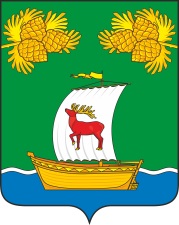 РОССИЙСКАЯ ФЕДЕРАЦИЯИРКУТСКАЯ ОБЛАСТЬАДМИНИСТРАЦИЯЖИГАЛОВСКОГО МУНИЦИПАЛЬНОГО ОБРАЗОВАНИЯПОСТАНОВЛЕНИЕРОССИЙСКАЯ ФЕДЕРАЦИЯИРКУТСКАЯ ОБЛАСТЬАДМИНИСТРАЦИЯЖИГАЛОВСКОГО МУНИЦИПАЛЬНОГО ОБРАЗОВАНИЯПОСТАНОВЛЕНИЕ          «10»  ноября 2021 г. № 90рп. Жигалово